Estado de Santa Catarina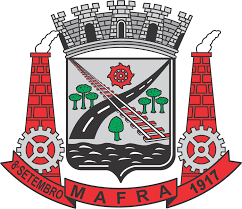 Prefeitura Municipal de Mafra AUTODECLARAÇÃO E TERMO DE RESPONSABILIDADE PARA ALVARÁ DE FUNCIONAMENTO PROVISÓRIOCom o propósito de requerer junto à Prefeitura Municipal de Mafra o Alvará de Licença, Localização e Funcionamento Provisório, eu___________________________________, portador do CPF______________________ e RG__________________, residente e domiciliado na Rua________________________________, nº________, Bairro_________________, CEP___________, responsável pela empresa inscrita com Razão Social__________________________, CNPJ______________________, localizada na Rua____________________________________________, nº______ Bairro____________________, declaro para os devidos fins que, as atividades exercidas não apresentam alto risco, e que o imóvel não apresenta riscos à saúde e à segurança de seus usuários. Cumprirei no prazo legal as legislações municipal, estadual e federal vigentes acerca das condições de higiene, segurança, proteção do meio ambiente, zoneamento, habitabilidade e acessibilidade relativos ao imóvel, com vistas a emissão e apresentação do habite-se.Comprometo-me a apresentar, dentro de 180 (cento e oitenta) dias contados da data da concessão do alvará de funcionamento provisório, os documentos necessários à concessão do alvará definitivo, sob pena de interdição do estabelecimento e aplicação das demais penalidades previstas na lei complementar 69/2020.Mafra-SC,	de	de	._____________________________RESPONSÁVEL